ONG CES / MUMSInscripción legal del Movimiento por la Diversidad Sexual – MUMS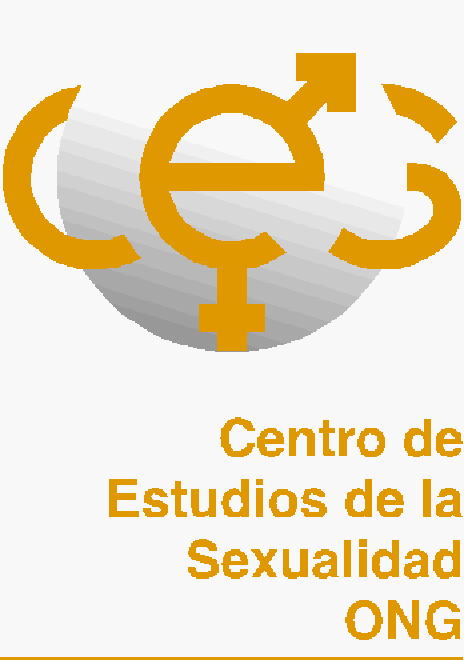 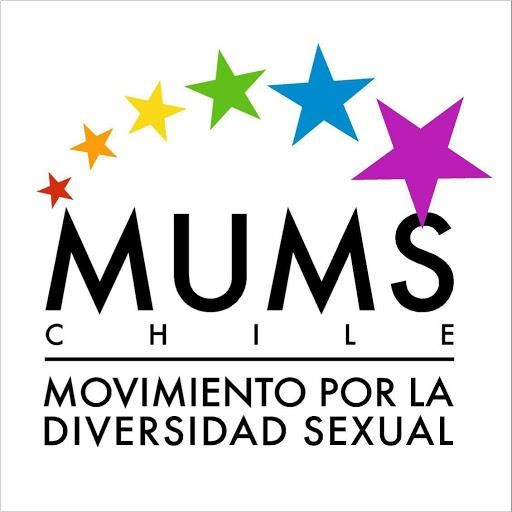 ONG CES, Organización No Gubernamental Centro de Estudios de la Sexualidad, es el Centro de Estudios y figura legal del Movimiento por la Diversidad Sexual MUMS, cuyo fin es realizar acciones, estudios, campañas, entre otros, que ayuden a disminuir el estigma y la discriminación contra la población de orientación sexual e identidad de género diversa.En su historia ha pertenecido a la red de trabajo en prevención de transmisión de VIH/SIDA ASOSIDA, a la red de salud sexual en HSH latinoamericana ASICAL, y a la red de organizaciones latinoamericanas de diversidad sexual ILGA LAC.El trabajo fundamental de la organización radica en la lucha por los Derechos de la Diversidad Sexual y otros/as disidentes de la heteronormatividad, a través de un plan de incidencia política a nivel legislativo, gubernamental y jurídico con el objetivo de lograr un país con igualdad de derechos para todas y todos. ONG CES busca incidir en cambios que mejoren al país en los ámbitos políticos, sociales, culturales y económicos.OBJETIVOSPromover un concepto amplio y liberador de la Sexualidad Humana.Ser una institución especializada en la capacitación y dictación de talleres a jóvenes y adultos,Fortalecer la capacidad de respuesta de la diversidad sexual ante la epidemia del VIH/SIDA, en el autocuidado, la prevención y la gestión del riesgo de la transmisión del virus y el uso correcto del condón.Constituirse en una organización reivindicativa de los derechos civiles de población gay, lésbica, bisexual y personas trans. Promover el respeto y cumplimiento de los derechos humanos de la diversidad sexual y reivindicar las demandas específicas tendientes a su plena satisfacción.EXPERIENCIA EN ADMINISTRACIÓN Y EJECUCIÓN DE PROYECTOSNuestro currículo es amplio en relación a investigaciones y estudios en poblaciones focalizadas, como es en el caso de homosexuales, lesbianas y trans. Algunos de estos trabajos se han realizado en asociatividad con organismos del Estado, ya sea Seremis de Salud, CONASIDA, SENDA, también con agencias internacionales como la OPS, ONUSIDA y ONUMUJER y con universidades e instituciones de investigación. En ese sentido, hemos abordado principalmente temas de salud sexual y reproductiva, prevención de VIH/SIDA e infecciones de transmisión sexual, y estudios en ámbitos de educación y discriminación.•	PROYECTO: Gestión Financiera Tercer Año de Subvención Actividades y Estudios Coordinadora Nacional de Trabajadoras/es en Domicilio (CONATRADO)Fecha de Ejecución: mayo de 2023 a abril de 2024Fuente de Financiamiento: Mujeres en Empleo Informal: Globalizando y Organizando (WIEGO) / Homenet International / Fundación Ford•	PROYECTO: Intervención educativa integral orientada a población general juvenil de toda identidad de género y toda orientación sexual entre los 14 a 29 años en la Región de Valparaíso continental e insular.Fecha de Ejecución: 2023Fuente de Financiamiento: Seremi de Salud Región de Valparaíso.•	PROYECTO: Acciones de prevención social en VIH e ITS focalizadas en hombres homobisexuales jóvenesFecha de Ejecución: 2023Fuente de Financiamiento: Seremi de Salud Región Metropolitana•	PROYECTO: Acciones de prevención social en VIH e ITS focalizadas en hombres que ejercen trabajo sexual.Fecha de Ejecución: 2023Fuente de Financiamiento: Seremi de Salud Región Metropolitana•	PROYECTO: Acciones de toma de test rápidos visuales y sanguíneos intra y/o extra muro, focalizado en población de hombres que ejercen trabajo sexualFecha de Ejecución: 2023Fuente de Financiamiento: Seremi de Salud Región Metropolitana•	PROYECTO: Acciones de toma de test rápidos visuales y sanguíneos intra y/o extra muro, focalizado en población de hombres que ejercen trabajo sexualFecha de Ejecución: 2023Fuente de Financiamiento: Municipalidad de Viña del Mar•	PROYECTO: Subvención Municipal: Programa asistencia alimentaria y psicológica de emergencia para personas de la comunidad LGTBIQA+Fecha de Ejecución: 2023Fuente de Financiamiento: Municipalidad de Independencia•	PROYECTO: Toma de test rápidos visuales instramuro/extramuro focalizado en hombres que tienen sexo con hombres, personas trans y trabajadores sexuales.Fecha de Ejecución: 2022-2023Fuente de Financiamiento: Seremi de Salud Región Metropolitana•	PROYECTO: Acciones de toma de test rápidos visuales y sanguíneos en trabajo focalizado dirigidas a hombres homobisexuales de 30 a 59 añosFecha de Ejecución: 2022-2023Fuente de Financiamiento: Seremi de Salud Región Metropolitana•	PROYECTO: Acciones de toma de test rápidos visuales y sanguíneos en trabajo focalizado dirigidas a hombres que ejercen trabajo sexualFecha de Ejecución: 2022-2023Fuente de Financiamiento: Seremi de Salud Región Metropolitana•	PROYECTO: Acciones de toma de test rápidos visuales y sanguíneos en trabajo focalizado dirigidas a parejas serodiscordantesFecha de Ejecución: 2022-2023Fuente de Financiamiento: Seremi de Salud Región Metropolitana•	PROYECTO: Acciones de toma de test rápidos visuales y sanguíneos en trabajo focalizado dirigidas a hombres homobisexuales de 18 a 30 añosFecha de Ejecución: 2022-2023Fuente de Financiamiento: Seremi de Salud Región Metropolitana•	PROYECTO: Estrategias sociosanitarias de comunicación en redes sociales para trabajo focalizado en población clave para VIHSIDA e ITS de la región de Valparaíso continental. Línea 4: Campaña comunicacional de prevención de VIH e ITS, orientadas a Población Juvenil entre los 15 y 29 años que residan en la Región de Valparaíso.Fecha de Ejecución: 2022Fuente de Financiamiento: Seremi de Salud Región de Valparaíso.•	PROYECTO: Estrategias de comunicación social en VIH e ITS focalizadas en Pueblos OriginariosFecha de Ejecución: 2022Fuente de Financiamiento: Seremi de Salud Región Metropolitana•	PROYECTO: Estrategias de comunicación social en VIH e ITS focalizadas en hombres homobisexualesFecha de Ejecución: 2022Fuente de Financiamiento: Seremi de Salud Región Metropolitana•	PROYECTO: Estrategias de comunicación social en VIH e ITS focalizadas en hombres que ejercen trabajo sexualFecha de Ejecución: 2022Fuente de Financiamiento: Seremi de Salud Región Metropolitana•	PROYECTO: Estrategia de comunicación sociosanitaria para prevención de VIH e ITS, orientada a mujeres y mujeres que viven con VIH.Fecha de Ejecución: 2021Fuente de Financiamiento: Seremi de Salud Región de Valparaíso.•	PROYECTO: Servicio Toma de test rápido visual VIH Intramuro Orientada a población pertenecientes a Pueblos Originarios y Migrantes en territorio continental e insular correspondiente a la Región de Valparaíso.Fecha de Ejecución: 2021Fuente de Financiamiento: Seremi de Salud Región de Valparaíso.•	PROYECTO: Servicio Toma de test rápido visual VIH Intramuro Orientada a población HSH, TRANS y TS en territorio continental e insular correspondiente a la Región de Valparaíso.Fecha de Ejecución: 2021Fuente de Financiamiento: Seremi de Salud Región de Valparaíso.•	PROYECTO: Proyecto CRIAPS – Linea 3:Acciones de toma de test rápidos visuales y sanguíneos en trabajo focalizado dirigidas a parejas serodiscordantes.Fecha de Ejecución: 2021Fuente de Financiamiento: Seremi de Salud Región Metropolitana.•	PROYECTO: Proyecto CRIAPS – Linea 1:Acciones de toma de test rápidos visuales y sanguíneos en trabajo focalizado dirigidas a Hombres Homobisexuales (adultos y jóvenes).Fecha de Ejecución: 2021Fuente de Financiamiento: Seremi de Salud Región Metropolitana.•	PROYECTO: Estrategias de comunicación social en VIH e ITS focalizadas en hombres que ejercen trabajo sexual.Fecha de Ejecución: 2021Fuente de Financiamiento: Seremi de Salud Región Metropolitana.•	PROYECTO: Estrategias de comunicación social en VIH e ITS focalizadas en hombres homobisexualesFecha de Ejecución: 2021Fuente de Financiamiento: Seremi de Salud Región Metropolitana.•	PROYECTO: Subvención para funcionamiento de Centro de Salud AmigableFecha de Ejecución: Segundo Semestre 2021Fuente de Financiamiento: AIDS Healthcare Foundation Chile•	PROYECTO: Fortalecimiento del movimiento sindical para la promoción y defensa de los derechos fundamentales de la población LGBTIQA+ en Chile. Estudio de la situación sociolaboral de la población LGBTIQA+ en Chile 2020Organizaciones Participantes: MUMS / Sindicato de Trabajadoraes LGBTIQ Luis Gauthier / Escuela de Psicología de la Universidad de SantiagoFecha de Ejecución: junio a julio de 2021Fuente de Financiamiento: Organización Internacional del Trabajo (OIT)•	PROYECTO: Estrategia de comunicación sociosanitaria para prevención de VIH e ITS, dirigido a mujeres y mujeres que viven con VIHFecha de Ejecución: 2020-2021Fuente de Financiamiento: Seremi de Salud Región de Valparaíso.•	PROYECTO: Prevención del VIH/SIDA e ITS en población focalizada Gay, Trabajadores Sexuales Masculinos; mujeres Trans y PVVIHFecha de Ejecución: 2020-2021Fuente de Financiamiento: Seremi de Salud Región Metropolitana.•	PROYECTO: Estrategia de comunicación sociosanitaria para prevención de VIH e ITS, dirigida a población clave (personas inmigrantes internacionales), con orientación al contexto epidemiológico del país. Fecha de Ejecución: 2020 Fuente de Financiamiento: Seremi de Salud Región de Valparaíso.•	PROYECTO: Estrategia de comunicación sociosanitaria para prevención de VIH e ITS, dirigido a mujeres y mujeres que viven con VIH.Fecha de Ejecución: 2020Fuente de Financiamiento: Seremi de Salud Región de Valparaíso.•	PROYECTO: Servicio de Acciones de toma de test rápidos visuales y sanguíneos. Fecha de Ejecución: 2020Fuente de Financiamiento: Seremi de Salud Región Metropolitana.•	PROYECTO: Acciones de prevención social en VIH/SIDA e ITS dirigidas a hombres que ejercen trabajo sexual.Fecha de Ejecución: 2019Fuente de Financiamiento: Seremi de Salud Región Metropolitana.•	PROYECTO: Acciones de toma de test rápidos visuales y sanguíneos en trabajo focalizado territorial dirigidas a hombres que ejercen trabajo sexual.Fecha de Ejecución: 2019Fuente de Financiamiento: Seremi de Salud Región Metropolitana.•	PROYECTO: Acciones de prevención social en VIH/SIDA e ITS dirigidas a mujeres transgénero que ejercen trabajo sexual.Fecha de Ejecución: 2019Fuente de Financiamiento: Seremi de Salud Región Metropolitana.•	PROYECTO: Toma de test rápidos visuales y sanguíneos a jóvenes vulnerables universitarios de Viña-QuillotaFecha de Ejecución: 2019Fuente de Financiamiento: Seremi de Salud V Región.•	PROYECTO: Toma de test rápidos visuales y sanguíneos a jóvenes vulnerables de la Diversidad Sexual de Valparaíso-San San AntonioFecha de Ejecución: 2019Fuente de Financiamiento: Seremi de Salud V Región.•	PROYECTO: Implementación de Test Rápidos y Prevención en VIH/SIDA e ITS en Adultos Gay y otros HSH.Fecha de Ejecución: 2019Fuente de Financiamiento: Seremi de Salud Región Metropolitana.•	PROYECTO: Implementación de Test Rápidos y Prevención en VIH/SIDA e ITS Jóvenes Universitarios de la Diversidad Sexual.Fecha de Ejecución: 2019Fuente de Financiamiento: Seremi de Salud Región Metropolitana.•	PROYECTO: Previniendo el VIH/SIDA con jóvenes Trans en espacios Universitarios y espacios de encuentro joven.Fecha de Ejecución: 2018Fuente de Financiamiento: Seremi de Salud Región Metropolitana.•	PROYECTO: Acciones de prevención social en VIH/SIDA e ITS dirigidas a personas que viven con VIH/SIDA y parejas serodiscordantes.Fecha de Ejecución: 2018Fuente de Financiamiento: Seremi de Salud Región Metropolitana.•	PROYECTO: Prevención VIH/SIDA en población trans que ejerce el Trabajo Sexual.Fecha de Ejecución: 2018Fuente de Financiamiento: Seremi de Salud Región Metropolitana.•	PROYECTO: Prevención del VIH/SIDA e ITS en jóvenes entre 18 y 29 años. Fecha de Ejecución: 2018Fuente de Financiamiento: Seremi de Salud Región Metropolitana.•	PROYECTO: Acciones de Prevención HSH Jóvenes 18 a 29 años VIH/SIDA. Fecha de Ejecución: 2016Fuente de Financiamiento: Seremi de Salud Región Metropolitana.•	PROYECTO: Acciones de Prevención en PVVIH con HSH entre 29 y 59 años. Fecha de Ejecución: 2016Fuente de Financiamiento: Seremi de Salud Región Metropolitana.•	PROYECTO: Acciones de Prevención VIH en población Trans que ejerce el Trabajo Sexual.Fecha de Ejecución: 2016Fuente de Financiamiento: Seremi de Salud Región Metropolitana.•	PROYECTO: Acciones de Prevención HSH Jóvenes 19 a 29 años VIH/SIDA. Fecha de Ejecución: 2015Fuente de Financiamiento: Seremi de Salud Región Metropolitana.•	PROYECTO: Acciones de Prevención en VIH con trabajadoras sexuales Trans. Fecha de Ejecución: 2015Fuente de Financiamiento: Seremi de Salud Región Metropolitana.•	PROYECTO: Educación Previsional en Población de la Diversidad Sexual Fecha de Ejecución: 2015Fuente de Financiamiento: Subsecretaría de Previsión Social.•	PROYECTO: Acciones de Prevención HSH adultos de 30 a 49 años VIH/SIDA Fecha de Ejecución: 2014Fuente de Financiamiento: Seremi de Salud Región Metropolitana.•	PROYECTO: Acciones de prevención social en VIH/SIDA e ITS, dirigida a población Transgénera FemeninaFecha de Ejecución: 2014Fuente de Financiamiento: Seremi de Salud Región Metropolitana.•	PROYECTO: Acción de prevención social en VIH/SIDA e ITS, dirigida a hombres que tienen sexos con Hombres en el grupo etario de 18 a 29 añosFecha de Ejecución: 2014Fuente de Financiamiento: Seremi de Salud Región Metropolitana.•	PROYECTO: Acciones de Prevención HSH adultos de 30 a49 años VIH/SIDA Fecha de Ejecución: 2013Fuente de Financiamiento: Seremi de Salud Región Metropolitana.•	PROYECTO: Acciones de Prevención Social en VIH.SIDA E ITS Dirigida a Población Transgénero Femenina.Fecha de Ejecución: 2013Fuente de Financiamiento: Seremi de Salud Región Metropolitana.•	PROYECTO: Prevención social en VIH/SIDA E ITS. Dirigida a Hombres que tiene sexo con hombres en el grupo etario de 18 a 29 años.Fecha de Ejecución: 2013Fuente de Financiamiento: Seremi de Salud Región Metropolitana.•	PROYECTO: Acciones de Prevención Social en VIH/SIDA e ITS dirigidas a Hombres que tienen sexo con hombres en el grupo etáreo de 30 a 59 años Fecha de Ejecución: 2011 – 2012 y 2013 – 2014Fuente de Financiamiento: SEREMI Salud RM•	PROYECTO: Empoderamiento de la prevención del VIH y Gestión del Riesgo en jóvenes Gays y Otros HSH de la RM.Fecha de Ejecución: 2011 – 2012 y 2013 – 2014 Fuente de Financiamiento: SEREMI Salud RM•	PROYECTO: Mejorar la percepción y gestión de riesgo en población trans que ejerce el trabajo sexual y trabaja en circos en RMFecha de Ejecución: 2012, 2013, 2014Fuente de Financiamiento: SEREMI Salud RM•	PROYECTO: Incidencia Política en coyuntura electoral para movilización de recursos de respuesta al VIH/SIDA en Gays, HSH y Trans y promoción de la no discriminación y el combate a la HomofobiaFecha de Ejecución: 2013Fuente de Financiamiento: AMFAR Foundation•	PROYECTO: Acciones de Prevención de la violencia y Bulling por Discriminación en la comuna de SantiagoFecha de Ejecución: 2012Fuente de Financiamiento: Municipalidad de Santiago•	PROYECTO: Armario Abierto Podcast, enfocado a la prevención de VIH en hombres que tienen sexo con hombres (HSH) Jóvenes.Fecha de Ejecución: 2011 – 2012Fuete de Financiamiento: MTV Staying Alive Fundation•	PROYECTO: Derechos, Política, Violencia y Diversidad Sexual, Segunda Encuesta Marcha de la Diversidad Sexual, Santiago de Chile 2011 Fecha de Ejecución: 2011 – 2012Fuente de Financiamiento: ONG CES – Universidad católica del Norte y GLAM•	PROYECTO: INCIDENCIA EN LOS TOMADORES DE DECISIÓN PARA LA MEJORA DE PRESUPUESTOS DE PREVENCIÓN DEL VIH /SIDA EN GAYS, TRANS Y OTROS HSH EN CHILEFecha de Ejecución: 2011 – 2012Fuente de Financiamiento: AMFAR Foundation•	PROYECTO: Mejorar la percepción y gestión de riesgo en población trans que ejerce el trabajo sexual en RMFecha de Ejecución: 2011 – 2012Fuente de Financiamiento: SEREMI Salud RM•	PROYECTO: Prevención del VIH con jóvenes Gays de la RM utilizando las nuevas tecnologías y la intervención en discos.Fecha de Ejecución: 2011 – 2012Fuente de Financiamiento: SEREMI Salud RM•	PROYECTO: Prevención del VIH con adultos Gays de la RM en Saunas Gay, Cines XXX, Ciber Café y Parques de Santiago.Fecha de Ejecución: 2011 – 2012Fuente de Financiamiento: SEREMI Salud RM•	PROYECTO: Prevención del Bullying en la comuna de Santiago Fecha de Ejecución: 2011 – 2012Fuente de Financiamiento: Municipalidad de Santiago•	PROYECTO: Armario Abierto Programa Radial enfocado a la prevención de VIH en hombres que tienen seso con hombres (HSH) Jóvenes.Fecha de Ejecución: 2011 – 2012Fuente de Financiamiento: MTV Staying Alive Fundation•	PROYECTO: “Observatorio de Acceso Universal a Prevención de HSH” Fecha de Ejecución: 2010, 2011 y 2012Fuente de Financiamiento: ASICAL: HIVOS Holanda•	PROYECTO: Taller de Movilización de Recursos Asical Fecha de Ejecución: 2010, 2011 y 2012Fuente de Financiamiento: HIVOS Holanda•	PROYECTO: “POTENCIANDO EL TRABAJO EN REDES DE LAS MUJERES DE LA DIVERSIDAD SEXUALFecha de Ejecución: Diciembre 2010 – Noviembre 2011 Fuente de Financiamiento: ONU Mujer•	PROYECTO: “POTENCIANDO LA ATENCIÓN SICOLOGICA Y CONSEJERÍA DESTINADA A PERSONAS DE LA DIVERSIDAD SEXUAL”Fecha de Ejecución: Agosto 2009 – Diciembre 2009Fuente de Financiamiento: DOS División de Organizaciones Sociales, Ministerio Secretaría General de Gobierno•	PROYECTO: «Asesoría metodológica y acompañamiento trabajo de campo para estudio cualitativo del contexto Sociocultural en la práctica sexual HSH en Arica (ONG CES/MUMS, 2009)».Fecha de Ejecución: Octubre 2009 – Diciembre 2009 Fuente financiamiento: Seremi de salud y OPS•	PROYECTO “ESTUDIO COMPORTAMIENTO SEXUALY SALUD SEXUAL DE GAYS Y LESBIANAS EN TRES REGIONES DE CHILE”Fecha de Ejecución: Enero 2008 – Diciembre 2009Fuente de Financiamiento: FONIS/CONICYT. Universidad de Chile.•	PROYECTO: “Estudio, caracterización de la vulnerabilidad individual y grupal de personas Trans de la RM” Fecha de Ejecución: Diciembre 2007 – Julio 2008 Fuente de Financiamiento: Seremi Salud Metropolitano: CHILE.•	PROYECTO: “Estudio, caracterización del Trabajo Sexual en la RM” Fecha de Ejecución: Diciembre 2007 – Julio 2008Fuente de Financiamiento: Seremi Salud Metropolitano: CHILE.•	PROYECTO: “TALLER DE CAPACITACIÓN PARA GRUPOS EMERGENTES GLBT EN FORTALECIMIENTO ORGANIZACIONAL Y ELABORACIÓN DE PROYECTOS «Fecha de Ejecución: septiembre 2007 – Enero 2008Fuente de Financiamiento: DOS, división de organizaciones Sociales, Ministerio Secretaría General de Gobierno•	PROYECTO: “INICIATIVAS PREVENTIVAS DE CAPACITACIÓN Y DIFUSIÓN EN LA COMUNA DE PEÑALOLÉN Y LA COMUNA DE SANTIAGO»Fecha de Ejecución: Enero 2007 – Mayo 2007Fuente de Financiamiento: Seremi Salud Metropolitano, CHILE•	PROYECTO: “PREVENCIÓN DEL VIH/SIDA Y ETS EN POBLACIÓN TRANS QUE ASISTEN A QUINTAS DE RECREO Y OTROS LUGARES NOCTURNOS DE LA PROVINCIA DE CHACABUCO”Fecha de Ejecución: Enero 2007 – Mayo 2007Fuente de Financiamiento: Seremi Salud Metropolitano: CHILE.•	PROYECTO: “Promoción audiovisual de servicios en prevención individual y grupal en lugares de encuentro gay (discos) de la Región Metropolitana”Fecha de Ejecución: Enero 2007 – Mayo 2007Fuente de Financiamiento: Seremi Salud Metropolitano: CHILE.•	PROYECTO: “ INVESTIGACIÓN QUE REALICE UNA CARACTERIZACIÓN DE TRABAJO SEXUAL DE LA REGIÓN METROPOLITANA”Fecha de Ejecución: Enero 2007 – Julio 2007Fuente de Financiamiento: Seremi Salud Metropolitano, CHILE.•	PROYECTO “Capacitación a agentes educativos y estudiantes de 3 liceos de la comuna de Santiago sobre la Diversidad Sexual”.Fecha de Ejecución: Agosto 2007 – Diciembre 2007 Fuente de Financiamiento: Municipalidad de Santiago•	PROYECTO: “Consultoría, Estigma y Discriminación a poblaciones de Personas Viviendo con VIH. (PVVIH) y Poblaciones Vulnerables (Gays/HSH, Trabajadores/as del Sexo, usuarios de droga en el Área Andina (Chile, Venezuela, Colombia, Ecuador, Perú y Bolivia)”Fecha de Ejecución: Septiembre 2007 – Diciembre 2007 Fuente de Financiamiento: OPS: Organismo Andino de Salud•	PROYECTO “MANTENIMIENTO DEL TRABAJO PREVENTIVO Y DESARROLLO DE HABILIDADES EN LA POBLACIÓN A SABER: GAYS Y HSH AGENTES PREVENTIVOS EN VIH/SIDA Y ETS. POBLACIÓN TSM DIURNO Y VESPERTINO Y POBLACIÓN TRANS DE LA REGIÓNMETROPOLITANA ”.Fecha de Ejecución: Mayo 2006 – Julio 2006Fuente de Financiamiento: FONDO GLOBAL – Componente Sociedad Civil ASOSIDA.•	PROYECTO “PREVENCIÓN DEL VIH/SIDA A TRABAJADORES SEXUALES DE LA COMUNA DE SANTIAGO Y EDUCACIÓN EN SEXUALIDAD A DOCENTES Y ORIENTADORES DE LA COMUNA DESANTIAGO”.Fecha de Ejecución: Agosto a Diciembre 2006 Fuente de Financiamiento: Municipalidad de Santiago•	PROYECTO “PREVENCIÓN DEL VIH/SIDA EN TRABAJADORES SEXUALES MASCULINOS Y JÓVENES GAYS DE 15 A 29 DE LA REGIÓN METROPOLITANA: RETOMAR Y POTENCIAR ELTRABAJO”Fecha de Ejecución: Agosto a Diciembre 2006 Fuente de Financiamiento: CRIAPS•	PROYECTO: “APORTES A LA MANTENCIÓN Y DESARROLLO DE CAPACIDADES PARA EL TRABAJO CON POBLACIÓN Y OTROS HSH DE LA VII REGIÓNFecha de Ejecución: Mayo a Julio 2005Fuente de Financiamiento: Ministerio de Salud – CONASIDA: CHILE.•	PROYECTO “COMUNICACIONES ASOSIDA ”. Fecha de Ejecución: Agosto 2004 – Julio 2005 Fecha de Ejecución: Agosto 2005 – Julio 2006 Fecha de Ejecución: Agosto 2006 – Julio 2007 Fecha de Ejecución: Agosto 2007 – Julio 2008Fuente de Financiamiento: FONDO GLOBAL – Componente Sociedad Civil ASOSIDA.•	PROYECTO: “APORTES A LA MANTENCIÓN Y DESARROLLO DE CAPACIDADES PARA EL TRABAJO CON POBLACIÓN Y OTROS HSH DE LAS REGIONES V, II Y METROPOLITANAFecha de Ejecución: Noviembre 2004 – Mayo 2005Fuente de Financiamiento: Ministerio de Salud – CONASIDA, CHILE.•	PROYECTO “PLANIFICACIÓN ESTRATÉGICA DE UNA ORGANIZACIÓN SOCIAL”Fecha de Ejecución: Septiembre de 2003 – Enero de 2004.Fuente de Financiamiento: FONDO GLOBAL – Componente Sociedad Civil ASOSIDA•	PROYECTO “ACERCAMIENTO AL TRABAJO CON POBLACIÓN HSH DE 3 REGIONES DEL PAÍS”Fecha de Ejecución: Septiembre de 2003 – Enero de 2004.Fuente de Financiamiento: FONDO GLOBAL – Componente Sociedad Civil ASOSIDA•	PROYECTO “INVESTIGACIÓN ACCIÓN, UNA APROXIMACIÓN AL COMERCIO SEXUAL MASCULINO EN LA REGIÓN METROPOLITANA”.Fecha de Ejecución: Septiembre de 2003 – Enero de 2004.Fuente de Financiamiento: FONDO GLOBAL – Componente Sociedad Civil ASOSIDA.•	PROYECTO: “AMPLIAR Y FORTALECER EL TRABAJO DESTINADO A DESARROLLAR LA PREVENCION Y EL CAMBIO DE ACTITUD PARAR REDUCIR EL RIESGO DE TRASMISION DEL VIH/SIDA EN POBLACION HSH DE LA REGION METROPOLITANAFecha de Ejecución: Junio 2003 – Enero 2004.Fuente de Financiamiento: Ministerio de Salud – CONASIDA: CHILE.•	PROYECTO “FORTALECER CAPACIDADES PARA ENFRENTAR LA VULNERABILIDAD FRENTE AL CONSUMO DE DROGAS EN JÓVENES HOMOBISEXUALES Y LESBICA”Fecha de Ejecución: Marzo de 2004Fuente de Financiamiento: MINISTERIO DEL INTERIOR – CONACE: CHILE•	PROYECTO ”PROMOCIÓN DE DERECHOS CIUDADANOS Y SEXUALES EN POBLACIÓN HOMOSEXUAL EN LA REGIÓN METROPOLITANA PARA LA REDUCCIÓN DE SU VULNERABILIDAD SOCIAL FRENTE AL VIH/SIDA” Fecha de Ejecución: Septiembre de 2003 – Mayo de 2004Fecha de Ejecución: Septiembre de 2004 – Mayo de 2005 Fecha de Ejecución: Septiembre de 2005 – Mayo de 2006 Fecha de Ejecución: Septiembre de 2006 – Mayo de 2007 Fecha de Ejecución: Septiembre de 2007 – Mayo de 2008Fuente de Financiamiento: FONDO GLOBAL – Componente Sociedad Civil ASOSIDA•	PROYECTO “FORTALECIMIENTO DE CAPACIDADES PARA LA INCIDENCIA POLÍTICA Y EL DESARROLLO DE ACCIONES PREVENTIVAS EN POBLACIÓN HSSH DE AMÉRICA LATINA Y EL CARIBE” – PUNTO FOCAL ASICALFecha de ejecución: Enero 2004Fuente de Financiamiento: HIVOS – HOLANDA•	PROYECTO “ADVOCACY PARA APOYO RESOLUCIÓN DE DERECHOS HUMANOS EN N.U. DE GAYS Y LESBIANAS”Fecha de Ejecución: Abril de 2004 – Junio de 2004Fuente de Financiamiento: AMERICAN WATCH, USA – ILGHRC, USA•	PROYECTO “DESARROLLO DE CAPACIDADES PARA ENFRENTAR LA VULNERABILIDADGRUPAL E INDIVIDUAL FRENTE AL CONSUMO DE DROGAS EN JÓVENES HOMOBISEXUALES DE LA REGIÓN METROPOLITANA Y SU IMPACTO EN LA TRANSMISIÓN DEL VIH/SIDA”Fecha de Ejecución: Marzo de 2003 – Diciembre de 2003Fuente de Financiamiento: MINISTERIO DEL INTERIOR – CONACE – CHILE•	PROYECTO VIDEO FORO “OPINIÓN PUBLICA Y HOMOFOBIA EN CHILE” Fecha de Ejecución: Septiembre de 2002 – Septiembre de 2003Fuente de Financiamiento: FUNDACION FORD•	PROYECTO “CAPACITACIÓN Y SISTEMATIZACIÓN DE INCIDENCIA POLÍTICA PARA LA PREVENCIÓN EN AMÉRICA LATINA Y EL CARIBE CON POBLACIÓN HOMOSEXUAL Y HSH”,PUNTO FOCAL ASICALFecha de ejecución: Julio de 2002 – Noviembre de 2003 Fuente de Financiamiento: POLICY – USAID: ALIANZA•	PROYECTO “APERTURA, EMPODERAMIENTO Y SUTENTABILIDAD DE DERECHOS HUMANOS Y EDUCACIÓN A TOMADORES DE DECISIONES SOBRE LA POBLACIÓN DE GAY, LESBIANAS, BISEXUALES Y TRANSGÉNERO EN CHILE”Fecha de Ejecución: Junio de 2001 – Enero de 2003•	PROYECTO “MAPEO POLÍTICO PARA POLÍTICAS DE PREVENCIÓN DESTINADO A HSH”, PUNTO FOCAL ASICALFecha de ejecución: Octubre de 2002Fuente de Financiamiento: SIDALAC – MÉXICO•	PROYECTO “FORTALECER EL TRABAJO DESTINADO A GENERAR CLIMAS FAVORABLES PARA LA PREVENCIÓN PRIMARIA Y SECUNDARIA Y EL CAMBIO DE ACTITUD PARA REDUCIR EL RIESGO DE TRANSMISIÓN DEN POBLACIÓN HSH”Fecha de Ejecución: Septiembre de 2000 – Abril de 2001Fuente de Financiamiento: Ministerio de Salud – CONASIDA – Chile•	PROYECTO FORTALECER EL TRABAJO DESTINADO A DESARROLLAR LA PREVENCIÓN Y EL CAMBIO DE ACTITUD PARA REDUCIR EL RIESGO DE TRANSMISIÓN DEL VIH/SIDA EN POBLACIÓN HSH”Fecha de Ejecución: Septiembre de 2001 – Abril 2002Fuente de Financiamiento: Ministerio de Salud – CONASIDA: CHILE.•	PROYECTO REGIONAL DE AMÉRICA LATINA “ADVOCACY, CAPACITACIÓN Y APOYO TÉCNICO”, PUNTO FOCAL ASICALFecha de ejecución: Junio de 1998 – Junio de 1999Fuente de Financiamiento: ONUSIDA – AMERICA LATINA Y EL CARIBE•	PROYECTO “DESARROLLO INSTITUCIONAL Y PROMOCIÓN DE DERECHOS HUMANOS PARA GAYS Y LESBIANAS”Fecha de Ejecución: Marzo de 1992 – Diciembre de 1994Fuente de Financiamiento: BILANCE: CONGREGATIE ZUSTER VAN LIEFDE, HOLANDA